Рабочий лист № 3Окружающий мирСайт Московского зоопарка: https://www.moscowzoo.ru.Виртуальный тур по Московскому зоопарку:https://www.moscowzoo.ru/vtour/.Дополнительная информация об экспозиции «Приматы», размещенная на сайте Московского зоопарка: https://clck.ru/RnU5q.Задание 1.Дополните определение, используя предложенные на выбор слова:Приматы – отряд _____________________, который включает человека, ______________________, полуобезьян. Распространены они преимущественно в _______________ и субтропических лесах______________, Азии. Слова: млекопитающие, гориллы, земноводные, обезьяны, тропические, хвойные, Африка, Европы. Дополните схему-классификацию (используйте дополнительный источник информации в виде QR-кода, при заполнении второй части таблицы используйте иллюстрации, представленные там же). 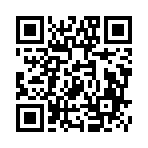 Схема-классификация приматов (частичная)ПриматыЗадание 2.Выберите среди записей материки. Поставьте знак √. (Вспомнить значение слова «материк» можно, пройдя по ссылке QR-кода)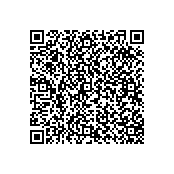 Россия                  Австралия              Африка           Тихий океанЮжная Америка                    Москва                     ЕвразияДополните карту материками из задания 2.1.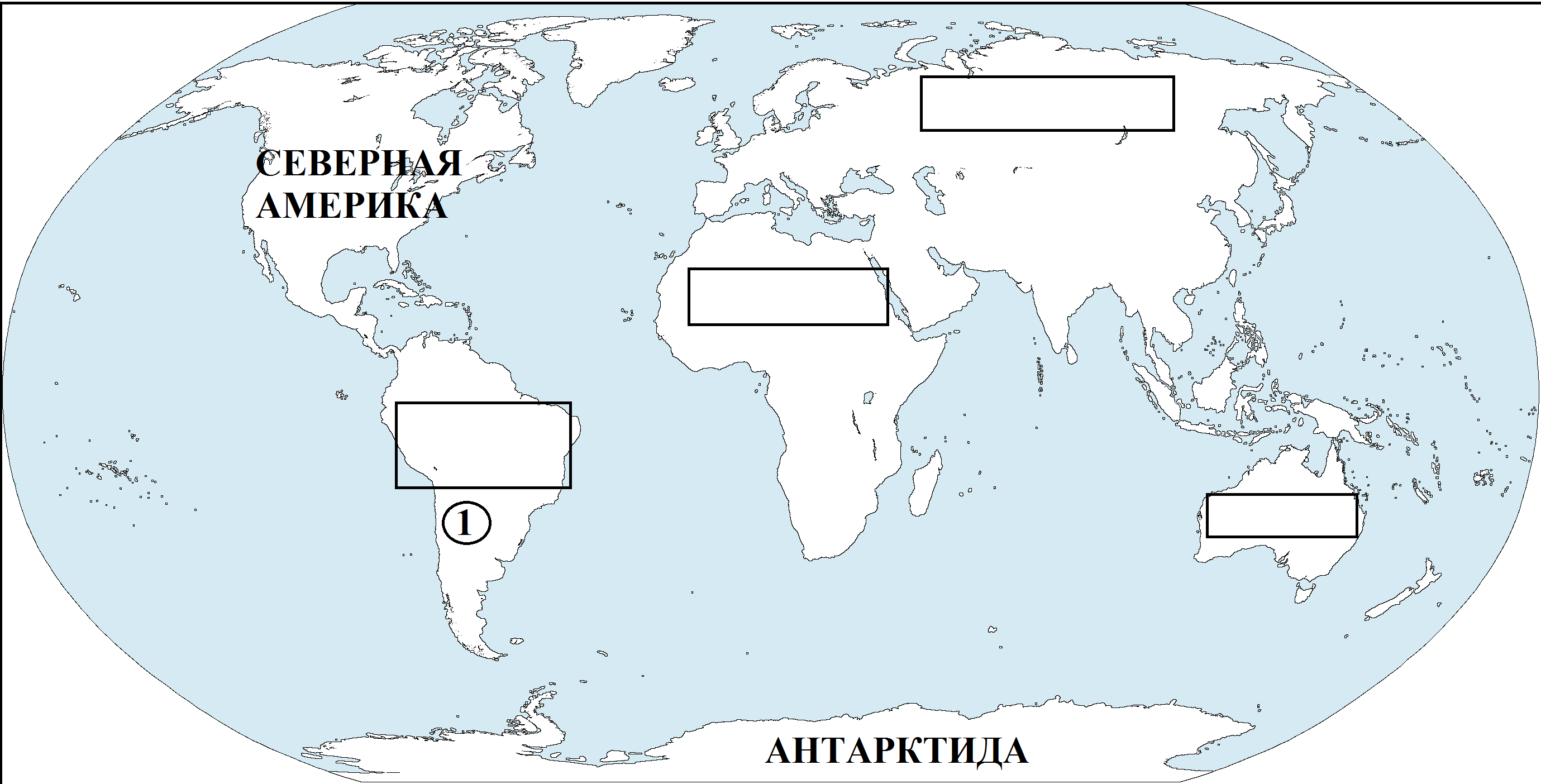 Рис. 1.Используя дополнительный источник (фотографии № 2, № 3 в Коллекции элементов в описании урока), впишите номера приматов в карту по материкам обитания (рис. 1). Номер 1 уже вписан.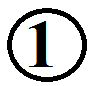 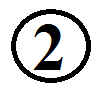 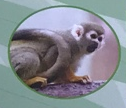 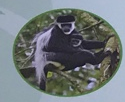 Беличий саймири                                 Восточный колобус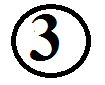 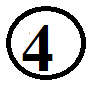 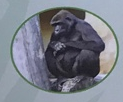 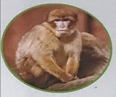         Горилла                                                 Магот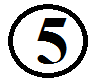 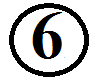 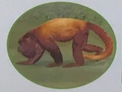 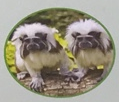          Ревуны                                           Эдипов тамарин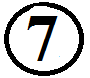 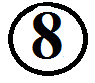 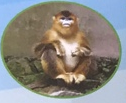 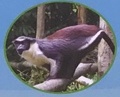 Рокселланов ринопитек                       Мартышка дианаС помощью полученных знаний выберите правильный вывод и отметьте его знаком √.Приматы не водятся только в Австралии.Приматы не водятся в Австралии и Антарктиде.Приматы не водятся в Австралии, Антарктиде и Евразии.Задание 3.Посмотрите на фотографию стенда (в Коллекции элементов в описании урока – № 5) «От Ханумана до Кинг-Конга. Обезьяны в культуре и искусстве».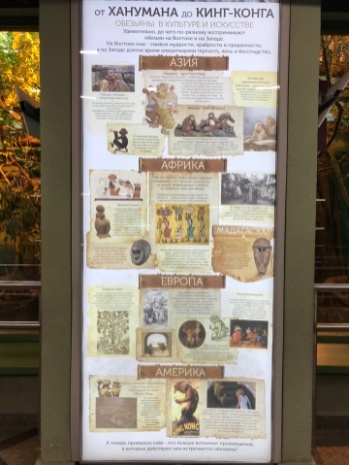 Отсканируйте QR-код и прочитайте, что такое геоглиф.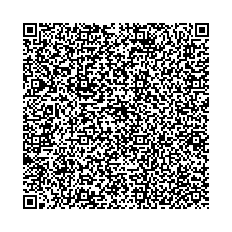 Выберите верное утверждение. Поставьте знак √. Геоглиф – это…название письменного знака в некоторых системах письма;нанесенный на землю геометрический или фигурный узор;произведение живописи, написанное художником красками на холсте, бумаге, картоне и т.п.Посмотрите, какой геоглиф представлен на информационном стенде. Выберите картинку. Поставьте знак √.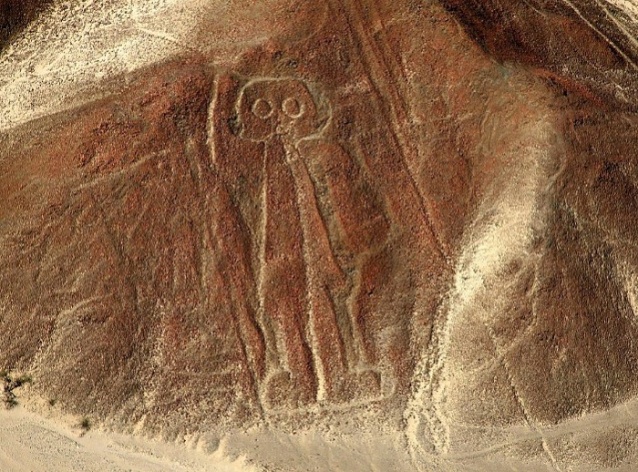 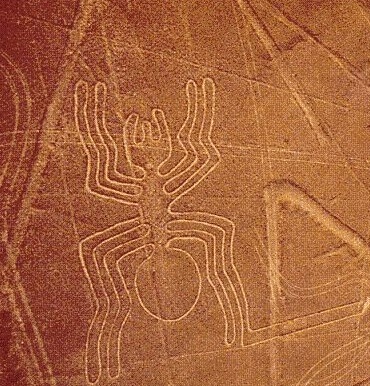 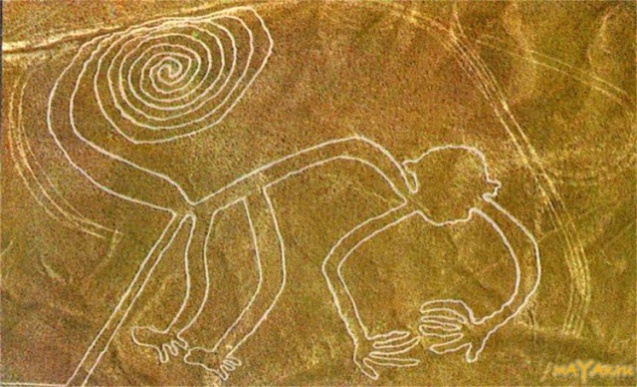 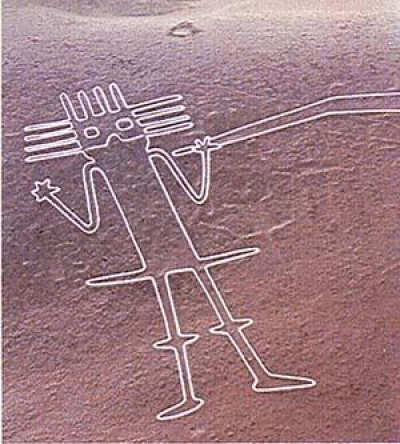 Задание 4.Изучите информацию о львинохвостой и японской макаке.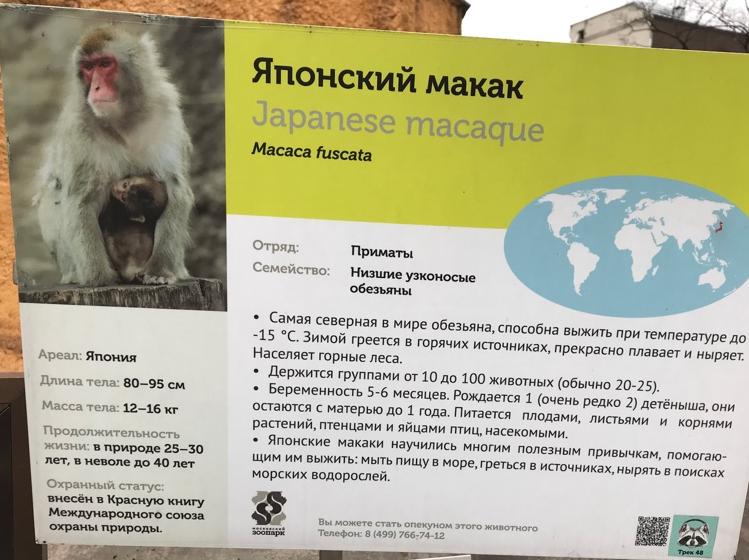 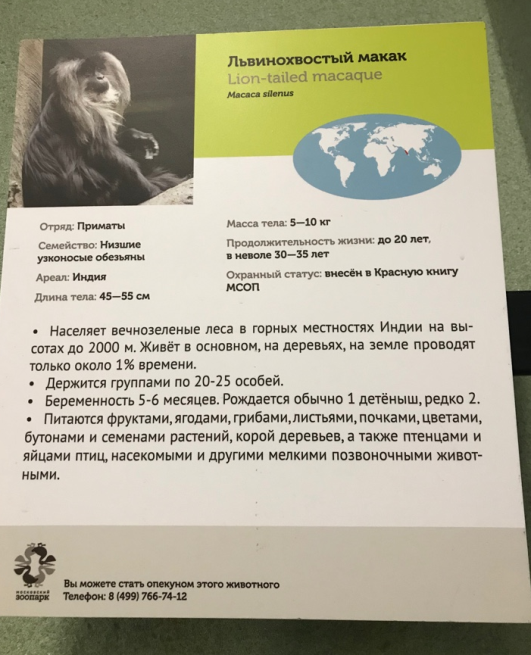 Заполните таблицу.Сделайте вывод, по каким признакам сходны львинохвостый и японский макаки. Поставьте знак √.Страна                                       Масса телаДлина тела                                 МестностьПитаниеПри какой температуре способен выжить японский макак?Ответ: при температуре _________ °С.Обозначьте       температурную границу и подпишите данное значение на температурной шкале.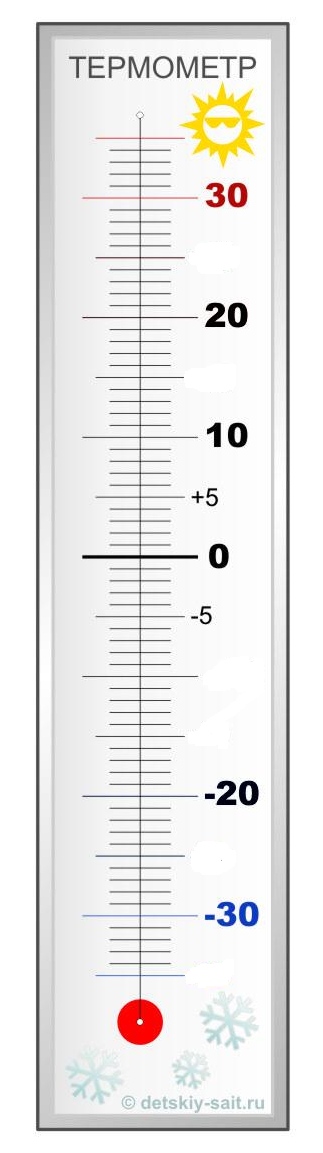 Отметьте знаком √, чему ученые научили японских макаков:греться в источниках;разговаривать жестами;мыть фрукты перед едой;нырять в поисках морских водорослей.Большое значение имеет обоняниеГораздо важнее зрение и слухЛориобразныеДолгопятыПример:руконожкаПример:Пример:Пример:Пример:Львинохвостый макакЯпонский макакСтранаДлина тела (максимальное значение)Масса тела (максимальное значение)МестностьПитание (травоядные, всеядные, хищники)Почему так назвали (по вашему мнению)?